III.	Konstitutionelle Monarchie in Baden Mitbestimmung und Zensur	Wichtige Begriffe kurz erklärt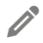 Ordne die folgenden Begriffe den entsprechenden Erklärungen zu!Demokratie	             Restauration	Zensur	konstitutionelle Monarchie    Republik		 Verfassung		   Ständeversammlung 	            Parlament1. politische Maßnahme, um Zeitungen, Flugblätter und Bücher zu kontrollieren, um gegebenenfalls ihre Veröffentlichung und Verbreitung zu verhindern____________________2. Rechtsdokument, in dem die organisatorischen und politischen Grundsätze eines Staates sowie die Grundrechte und Pflichten der Bürger geregelt werden____________________3. Herrschaftsform, in der die Macht meist durch Wahlen vom Volk ausgeht (aus dem Griechischen: demos = Volk, kratos = Macht, Gewalt, Herrschaft)____________________4. Staatsform mit einer gewählten Regierung, in der das Volk die Macht ausübt (aus dem Lateinischen: res = Sache, Angelegenheit, publica = öffentlich)____________________5. meist vom Volk gewähltes Staatsorgan, in dem Abgeordnete des Volkes politische Entscheidungen treffen (aus dem Französischen: parler = reden, besprechen)____________________6. zwischen 1819 und 1918 Parlament des Großherzogtums Baden, benannt nach den verschiedenen gesellschaftlichen Gruppen (Stände), die vertreten waren____________________7. Staatsform mit einem Monarchen (z. B. König, Fürst) als Staatsoberhaupt, dessen Macht jedoch durch die Verfassung (= Konstitution) eingeschränkt wird____________________8. Wiederherstellung früherer politischer Verhältnisse, insbesondere bezogen auf die nachnapoleonische Ära (aus dem Lateinischen: restaurare = wiederherstellen)____________________